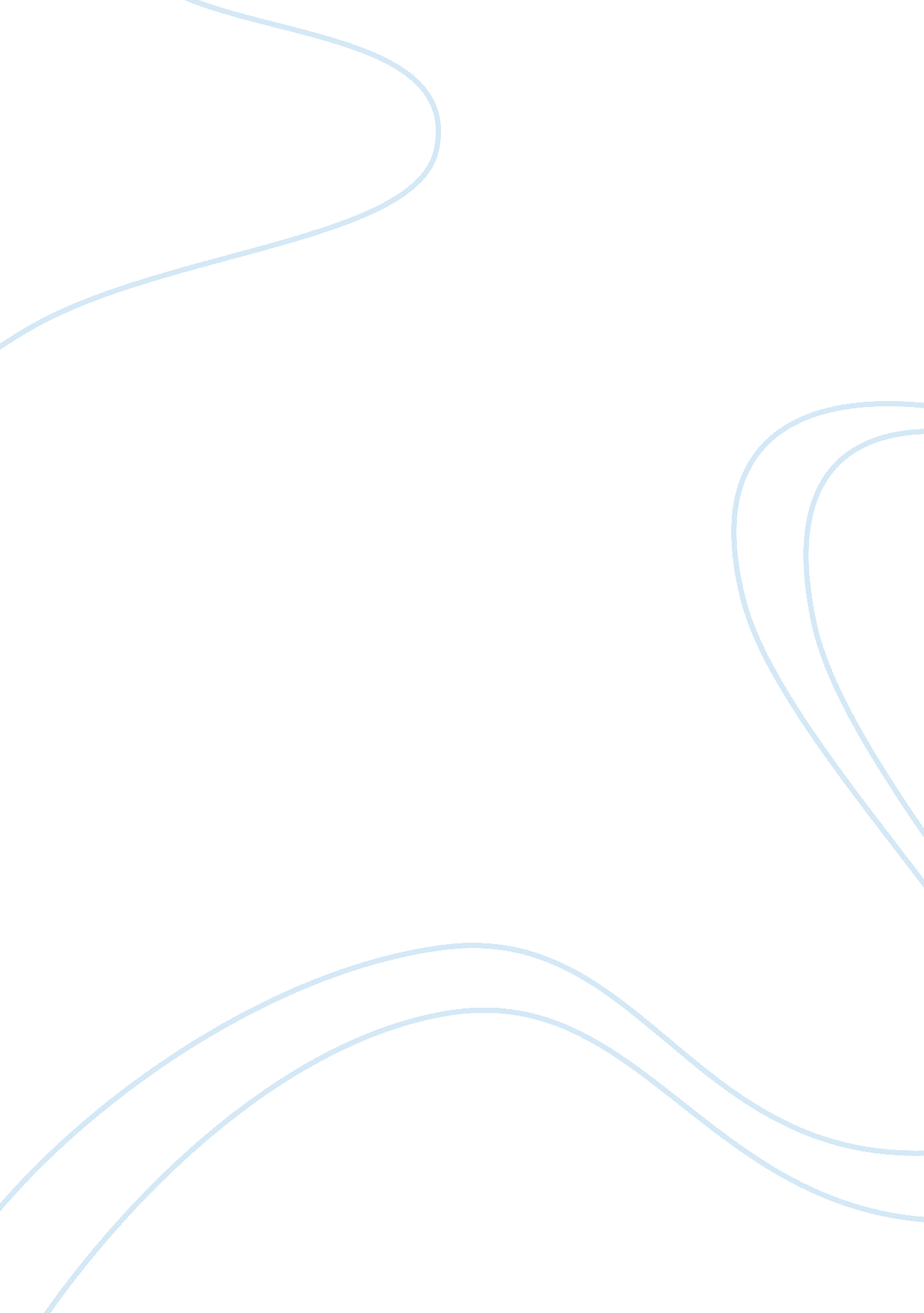 The real facts about the iraqi war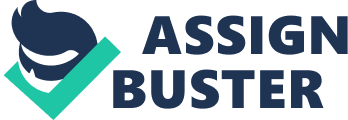 President Bush and his government told the general public about the weapons of mass destruction existing in Iraq. This among other reasons like the country had the capacity of utilizing them on the American people just like the 9/11 commission reported to the scared Americans. President Bush believed that attacking such a country that possessed weapons of mass destruction might act as an example for other countries that intend to harbor such projects. These instigated other countries to begin manufacturing WMDs, for instance, North Korea, for the purpose of harming America. 
Another reason for pushing to go to war was the money America fetched from it. By 2005, May4h, America had made $167 trillion dollars. Anyway, the war had it negative side. In as much as American’s claimed to have lost 1500 lives, they should not be sympathized because they also did serious damage to the Iraq people. 